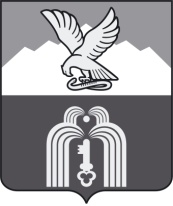 ИЗБИРАТЕЛЬНАЯ КОМИССИЯМуниципального образованияГОРОДА-КУРОРТА ПЯТИГОРСКАП О С Т А Н О В Л Е Н И Е1 августа 2016 г.                                                                                             № 27/130г. ПятигорскОб извещении о неполноте сведений о кандидате или несоблюдении требований закона к оформлению документов, представленных в избирательную комиссию муниципального образования города-курорта Пятигорска кандидатом в депутаты Думы города Пятигорска пятого созыва по многомандатному избирательному округу № 8 Олейниковым Станиславом СергеевичемВ соответствии с пунктом 1.1. статьи 38 Федерального закона «Об основных гарантиях избирательных прав и права на участие в референдуме граждан Российской Федерации», рассмотрев документы, представленные в избирательную комиссию кандидатом в депутаты Думы города Пятигорска пятого созыва по многомандатному избирательному округу № 8 Олейниковым Станиславом Сергеевичем, Избирательная комиссия муниципального образования города-курорта ПятигорскаПОСТАНОВЛЯЕТ:Направить не позднее 1 августа 2016 года кандидату в депутаты Думы города Пятигорска пятого созыва по многомандатному избирательному округу № 8 Олейникову Станиславу Сергеевичу извещение о неполноте сведений о кандидате и несоблюдении требований закона к оформлению документов, представленных в избирательную комиссию муниципального образования города-курорта Пятигорска, согласно приложению.Председатель                                                                                             А.В. ПышкоСекретарь                                                                                                   Е.Г. МягкихПРИЛОЖЕНИЕ 
к постановлению  избирательной комиссии муниципального образования города-курорта Пятигорскаот 1 августа 2016 года № 27/130Кандидату в депутаты Думы города Пятигорска пятого созыва по многомандатному избирательному округу № 8 Олейникову Станиславу Андреевичуг.Пятигорск,пос.Горячеводскийпр-т.Советской армии, д.109/25ИЗВЕЩЕНИЕ	5 августа 2016 года в 17 часов по местному времени состоится заседание избирательной комиссии муниципального образования города-курорта Пятигорска, на котором будет рассматриваться вопрос о регистрации Вас как кандидата в депутаты Думы города Пятигорска пятого созыва по многомандатному избирательному округу № 8.	В соответствии с пунктом 1.1. статьи 38 Федерального закона «Об основных гарантиях избирательных прав и права на участие в референдуме граждан Российской Федерации» извещаем о выявлении неполноты сведений и несоблюдения требований закона к оформлению документов, предоставленных Вами в избирательную комиссию муниципального образования города-курорта Пятигорска.Выявленные недостатки:Справка о принадлежности кандидата к избирательному объединению выдана 30 июня 2016 года (до дня официального опубликования решения о назначении выборов), а также выдана кандидату в депутаты Думы города Пятигорска пятого созыва по одномандатному избирательному округу № 3 хотя выборы проводятся по многомандатным округам;Постановление Бюро Ставропольского крайкома КПРФ датировано 27 июня 2016 года, то есть ранее даты официального опубликования решения о назначении выборов, а также даты принятия соответствующего решения Думой города Пятигорска (28 июня 2016г.), также согласование о выдвижении дано по одномандатным избирательным округам хотя выборы проводятся по многомандатным округам;В сведениях о размере и об источниках доходов, имуществе, принадлежащем кандидату на праве собственности, о счетах (вкладах) в банках, ценных бумагах – в Разделе «Имуществопо состоянию на 01 июля 2016 года» в графе «денежные средства и драгоценные металлы, находящиеся на счетах (во вкладах) в банках» в позиции № 5 не указан номер счета.Секретарь                                                                                                   Е.Г. Мягких